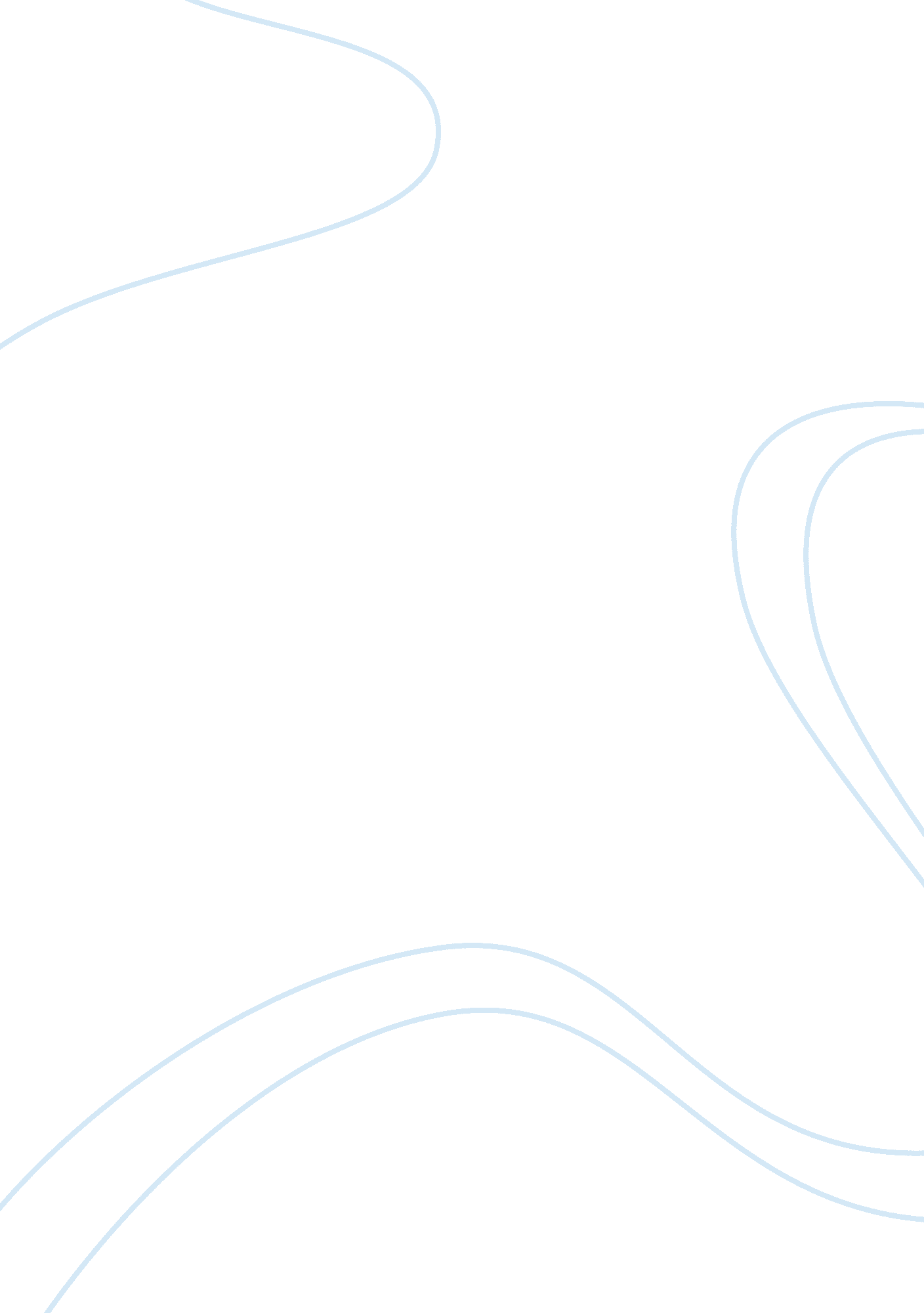 Remember the titans essay sampleSociology, Racism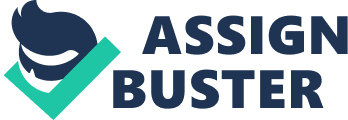 ‘ Remember the Titans’ directed by Boaz Yakin is a film that demonstrates many important themes. The three that are the most significant in the story are racism, determination and acceptance. Racism, as it shows the hatred of another race or other races and is a major obstacle that today’s society needs to tackle. Determination is a quality that requires someone’s mind to be set on a certain goal that they think they may not be able to fulfil. Acceptance for each and every race is an essential quality as it makes the earth a happier place. All three of these themes are greatly displayed throughout the film as this piece will explain. Racism is a theme that stands out from the rest as it affects everyone in Coach Boone’s team. In the film, racism is a large-scale issue that is addressed and resolved. An example of Racism in the film is when Gerry says, “ I don’t wanna play with any of those black animals,” this shows that Gerry is making a racist comment toward the other race different to his own. This example is an obvious sign of racial discrimination toward the team. The quality of determination is an apparent theme in the film as it shows the Titans are committed to showing this quality, if they keep their minds to it. As seen in the movie, Coach Boone is determined to unite the races as he believes that the ongoing hatred between the different ethnic groups should stop. Boone announces, “ Each of you will spend time every day with a team mate from a different race,” by saying this he shows that he is determined to make the team become one. This instance of determination is a quality that is essential in achieving what you want. The feeling of acceptance is important because it makes you feel that you belong. During the movie ‘ Remember the Titans’ the characters get to know each other’s races and accept everybody for who they are, regardless of their colour, race and how they speak and so on. The quality of acceptance is displayed when Gerry says to the nurse at the hospital, “ Alice, are you blind? Can’t you see the family resemblance? He’s my brother.” Gerry is referring to Julius, who is a different colour to himself, so it shows that Gerry accepts Julius for who he is and even considers him as his brother. This example shows us that the acceptance of others is vital as it can unite one another. In conclusion, these three themes of Determination, Racism and Acceptance are the most important in the movie, ‘ Remember the Titans’ directed by Boaz Yakin. The three themes above are what make the team bond regardless of their colour, race, how they speak or what they look like and is essential as it makes the world a better, happier place. 